A people's movement promoting the aims and ideals of the United Nations through education and awareness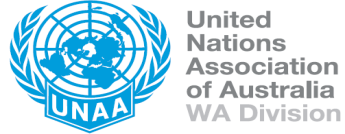 2019 Global Goals Challenge - Report2019 Global Goals Challenge - ReportSchoolChallenge TitleUN 2030 Sustainable Development Goals includedNames and school year of each student completing this reportChallenge OutputsFor example:* What events happened or what was produced because of the Challenge?*How many people were involved?*Were the targets and milestones achieved?Project Outcomes For example:* What were the overall effects of the Challenge?* How did it make a difference?Project EvaluationFor example:* What aspects of the Challenge worked really well?*What aspects could be improved?*What would you do differently?*What would you recommend for students completing the Challenge next year? 